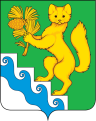 АДМИНИСТРАЦИЯ БОГУЧАНСКОГО РАЙОНАПОСТАНОВЛЕНИЕ06.07. 2021                                 с. Богучаны                                    № 544-пО внесении изменений в муниципальные актыВ соответствии с Федеральными законами от 06.10.2003 №131-Ф3 «Об общих принципах организации местного самоуправления в Российской Федерации», ст. 21 Устава Богучанского района Красноярского края и п. 4 статьи 4 Положения об организации и проведении публичных слушаний в Богучанском районе, рассмотрев постановление администрации Богучанского района №506-п от 24.06.2021 «О проведении публичных слушаний» и поступившего заявления ООО «Тайга –Богучаны» по внесению существенных изменений в градостроительный план Богучанского сельсовета в ходе реализации инвестиционного проекта по Нижнему приангарью. ПОСТАНОВЛЯЮ:Отменить постановление администрации Богучанского района №506-п от 24.06.2021 г. «О проведении публичных слушаний».Информацию о внесении изменений в муниципальный акт разместить на официальном сайте муниципального образования Богучанский район www.boguchansky-raion.ru и в Официальном вестнике Богучанского района.Постановление вступает в силу со дня следующего за днем опубликования в Официальном вестнике Богучанского района.И.о. Главы Богучанского района                                              С.И. Нохрин